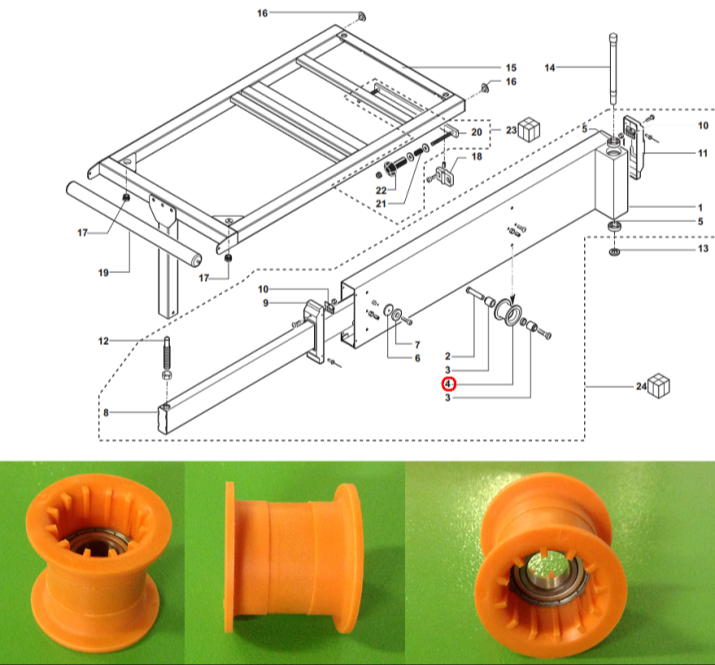 Код из 1САртикулНаименование/ Бренд/ПоставщикТехнические характеристикиГабаритыД*Ш*В,ммМасса,грМатериалМесто установки/НазначениеF00186100542395400GPoлик флажковой oпoры 0542395400GПодшипник 6003ZH=48 mmD1=56 mmD2=41.5 mmd=18 mmПластмасса, металлФорматно-раскроечный станок S315, ролик телескопа F00186100542395400GПодшипник 6003ZH=48 mmD1=56 mmD2=41.5 mmd=18 mmПластмасса, металлФорматно-раскроечный станок S315, ролик телескопа F00186100542395400GSCMПодшипник 6003ZH=48 mmD1=56 mmD2=41.5 mmd=18 mmПластмасса, металлФорматно-раскроечный станок S315, ролик телескопа 